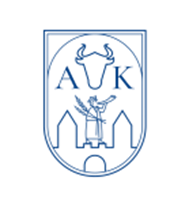    Rada Naukowa Dyscypliny Nauki o Zdrowiu		      Akademii Kaliskiejim. Prezydenta Stanisława WojciechowskiegoZ A W I A D O M I E N I E O PUBLICZNEJ OBRONIE ROZPRAWY DOKTORSKIEJPRZEWODNICZĄCY I RADA NAUKOWA DYSCYPLINY NAUKI O ZDROWIUAKADEMII KALISKIEJim. Prezydenta Stanisława Wojciechowskiegozawiadamiają, że w dniu 2 sierpnia 2023 r. o godz. 12.00 w trybie stacjonarnymodbędzie się publiczna obrona rozprawy doktorskiejPana lek. med. Piotra TurkowskiegoTytuł rozprawy:Liposukcja jako metoda wspomagająca poprawę profilu metabolicznego i hormonalnego pacjentów z nadwagą
PROMOTOR:	 prof. Akademii Kaliskiej dr hab. n. med. Przemysław Biliński  RECENZENCI:Prof. dr hab. Roman Junik , Katedra Endokrynologii i Diabetologii                        Szpital Uniwersytecki nr 1 im. dr. A. JuraszaProf. dr hab. Jacek Szmeja, Uniwersytecki Szpital Kliniczny w Poznaniu, Klinika Chirurgii Ogólnej i Gastroenterologicznej Prof. dr hab. Leszek Nogowski, Katedra Fizjologii, Biochemii i Biostruktury Zwierząt, Uniwersytet Przyrodniczy w Poznaniu Z rozprawą doktorską można zapoznać się w Bibliotece Akademii Kaliskiej. Rozprawa doktorska, jej streszczenie oraz recenzje dostępne są na stronie: https://akademia.kalisz.pl/biuletyn/index.php?id=4302,4501,0  Obrona w trybie stacjonarnym  odbędzie się w Auli im. prof. Tadeusza Pisarskiego (budynek Collegium Medicum, ul. Kaszubska 13, Kalisz).Przewodniczący Rady Naukowej Dyscypliny Nauki o Zdrowiu          /-/ prof. Akademii Kaliskiej, dr hab. n. med. Przemysław Biliński   